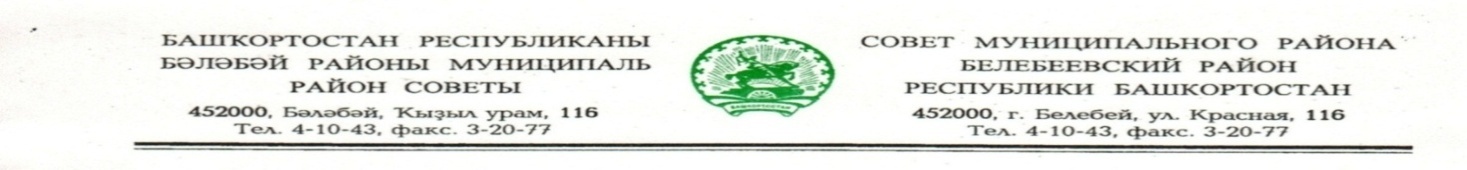                       KАРАР                                                                       РЕШЕНИЕ               «10» декабря 2021 й.                         № 223             «10»   декабря 2021 г.О кандидатуре общественного  помощника уполномоченного по правам ребенка в Республике Башкортостан по муниципальному району Белебеевский район Республики БашкортостанВ соответствии со статьей 16 Закона Республики Башкортостан от 28 декабря 2009 года № 193-з «Об уполномоченном по правам ребенка в Республике Башкортостан», Совет муниципального района Белебеевский район Республики Башкортостан РЕШИЛ:Согласиться с предложением Администрации муниципального района Белебеевский район Республики Башкортостан о выдвижении кандидатуры Смирновой Марины Владимировны-заместителя председателя Комиссии по делам несовершеннолетних и защите их прав при Администрации муниципального района Белебеевский район Республики Башкортостан для назначения общественным помощником Уполномоченного по правам ребенка в Республике Башкортостан по муниципальному району Белебеевский район Республики Башкортостан.Председатель Совета                                                                         С.А. Лущиц